Componente curricular: Língua Inglesa     Ano: 8º    Bimestre: 4ºSEQUÊNCIA DIDÁTICA 10Comunicação hoje e no futuro2 aulas de aproximadamente 50 minutos cadaObjetivos geraisRevisar ou consolidar vocabulário relacionado a diferentes formas de comunicação.Explorar a importância do uso de recursos paralinguísticos na comunicação. Discutir problemas relacionados à comunicação.Revisar ou consolidar os usos das formas de futuro will e going to.Fazer previsões sobre o futuro da comunicação.EIXOS:Oralidade.Conhecimentos linguísticos.UNIDADES TEMÁTICAS:Interação discursiva.Produção oral.Gramática.OBJETOS DE CONHECIMENTO:Uso de recursos linguísticos e paralinguísticos no intercâmbio oral. Produção de textos orais com autonomia.Verbos para indicar o futuro.HABILIDADES:(EF08LI02) Explorar o uso de recursos linguísticos (frases incompletas, hesitações, entre outros) e paralinguísticos (gestos, expressões faciais, entre outros) em situações de interação oral.(EF08LI04) Utilizar recursos e repertório linguísticos apropriados para informar/comunicar/falar do futuro: planos, previsões, possibilidades e probabilidades.(EF08LI14) Utilizar formas verbais do futuro para descrever planos e expectativas e fazer previsões.COMPETÊNCIA GERAL:4. Utilizar diferentes linguagens – verbal (oral ou visual-motora, como Libras e escrita), corporal, visual, sonora e digital –, bem como conhecimentos das linguagens artística, matemática e científica, para se expressar e partilhar informações, experiências, ideias e sentimentos em diferentes contextos e produzir sentidos que levem ao entendimento mútuo.COMPETÊNCIA ESPECÍFICA:2. Comunicar-se na língua inglesa, por meio do uso variado de linguagens em mídias impressas ou digitais, reconhecendo-a como ferramenta de acesso ao conhecimento, de ampliação das perspectivas e de possibilidades para a compreensão dos valores e interesses de outras culturas e para o exercício do protagonismo social.Aula 1Objetivos específicosRevisar ou consolidar vocabulário relacionado a diferentes formas de comunicação.Explorar a importância do uso de recursos paralinguísticos na comunicação.Discutir problemas relacionados à comunicação.Atividade 1:  Identificando diferentes formas de comunicaçãoRecursos didáticos  
Quadro e giz ou marcador para quadro branco, fita adesiva e cartões com as diferentes formas de comunicação (audio message, blog post, body language, e-mail, emoticons, face-to-face talk, facial expressions, letter, note, phone call, pictures, post on social media page, sign language, signs, telegram, text message e video call).Encaminhamento  
Tempo estimado: 15 minutos.
Organização: toda a turma como um único grupo e, posteriormente, em trios.Perguntar aos/às estudantes: What comes to mind when you think of communication?  Encorajá-los/as a responder e aceitar todas as contribuições. A seguir, desenhar três colunas no quadro e escrever as seguintes expressões no topo de cada uma: Oral communication, Written communication e Nonverbal communication. Distribuir os cartões com as diferentes formas de comunicação e pedir aos/às estudantes que os correlacionem aos títulos, como a seguir:Oral communication  audio messageface-to-face talkphone callvideo callWritten communicationblog poste-mailletternotepost on social media pagetelegramtext messageNonverbal communicationbody languageemoticonsfacial expressionspictures  sign languagesignsOrganizar os/as estudantes em grupos e pedir que discutam as seguintes perguntas:Which of these ways of communication do you use the most?How do you usually get in touch with your friends and family?What was communication like before the internet? How did people use to communicate then?Monitorar e auxiliar os/as estudantes com vocabulário, se necessário.Conferir as respostas com a turma toda.Atividade 2:  Praticando o vocabulárioRecursos didáticos  
Quadro e giz ou marcador para quadro branco.Encaminhamento  
Tempo estimado: 15 minutos.
Organização: estudantes em trios.Escrever as seguintes situações no quadro:1. Imagine you need to get in touch with a friend immediately, but you forgot your cell phone at home. How can you contact him/her?2. Imagine you are in a small town in China and you need to go to the toilet. You don’t speak Chinese and the people there don’t speak Portuguese or English, so you can’t talk to them. What can you do?3. Imagine your best friend moved to Africa and there is no internet connection where he/she is living. How can you get in touch with him/her?4. Imagine you are in a hostel with lots of French people. They don’t speak Portuguese or English. How can you communicate with them?Pedir aos/às estudantes que discutam as situações nos mesmos grupos da atividade 1 e tentem encontrar soluções para as situações. Monitorar e ajudar os/as estudantes com possíveis dúvidas que venham a ter. Abrir o debate para a turma e verificar as sugestões dadas pelos/as estudantes.  Respostas possíveis: 1. I can go to his/her house and talk to him/her / send him/her an e-mail etc.2. I can look for a sign / use body language etc.3. I can call him/her / write him/her a letter or a telegram etc.4. I can smile / use gestures and facial expressions / use a translation app etc.Ao término da atividade, perguntar: Em quais dessas situações ser capaz de usar a língua inglesa auxiliaria? Por quê?Encorajar os/as estudantes a responder. Aproveitar o momento para lembrá-los/as do uso da língua inglesa como língua franca, ou seja, uma língua que um grupo multilíngue de pessoas adota para que consiga se comunicar.Atividade 3:  Refletindo sobre o que ajuda e o que atrapalha a comunicaçãoRecursos didáticos  
Quadro e giz ou marcador para quadro branco, fita adesiva e cartões ou tiras de papel com frases com exemplos de coisas que auxiliam ou atrapalham a comunicação.Encaminhamento  
Tempo estimado: 20 minutos.
Organização: estudantes em duplas e, posteriormente, individualmente.Dividir o quadro em duas partes. Em uma, escrever Things that facilitate communication, enquanto, na outra, escrever Things that hinder communication. Perguntar aos/às estudantes se eles/elas entendem o significado das palavras e, se necessário, auxiliá-los/as a compreendê-las. A seguir, organizá-los/as em duplas e explicar que receberão algumas frases e terão de decidir se elas facilitam ou prejudicam a comunicação. Avoiding eye contactBeing disrespectfulBeing relaxed Being spontaneousCrossing your armsEstablishing eye contactListening attentively to what other people sayMisunderstandingsPaying attention to nonverbal communication (gestures, posture etc.)Paying attention to other people’s body languagePaying attention to other people’s emotions and intentionsPaying attention to the tone of your voiceSaying clearly what you wantSaying what you want in a respectful wayShowing interest on what other people are sayingShowing nervousnessShowing stressSmilingStaying focused on the conversationTapping your feetUnderstanding your emotions and intentionsUsing body languageUsing the cell phone while talking to other people.Monitorar os/as estudantes enquanto fazem a atividade e auxiliá-los/as no que for necessário.Quando todas as frases estiverem no quadro, revisá-las com o auxílio da turma e pedir aos/às estudantes que digam se elas facilitam ou prejudicam a comunicação e que deem explicações para justificar.Aproveitar a oportunidade para explicar que a comunicação é construída social e culturalmente e que algumas características que são vistas como positivas em nossa cultura podem não ser consideradas assim em outras. Se necessário, dar o exemplo do contato visual e explicar que na cultura muçulmana/islâmica as pessoas não olham nos olhos dos outros, pois isso é considerado ofensivo. Pedir aos/às estudantes que reflitam sobre suas habilidades de comunicação e escolham três das opções do quadro que pretendem colocar em prática para que se comuniquem com maior facilidade e efetividade. Se necessário, ajudá-los/as a escrever frases, como a seguir:From now on, when I talk to people, I’m going to look at them in the eyes, I’m not going to cross my arms and I’m going to listen attentively to what they say.Se necessário, escrever as frases no quadro.Terminada a escrita das frases, pedir a alguns/algumas estudantes que as compartilhem com a turma. Conduzir uma breve discussão sobre a importância da boa comunicação em todas as esferas da vida.Aula 2Objetivos específicosRevisar ou consolidar os usos das formas de futuro will e going to. Fazer previsões sobre o futuro da comunicação.Atividade 1:  Revisando os usos de will e going toRecursos didáticos  
Quadro e giz ou marcador para quadro branco.Encaminhamento  
Tempo estimado: 15 minutos.
Organização: estudantes em duplas.Escrever as seguintes frases no quadro:1. “Here he is, Monsieur Axel. I will run and hide myself while you argue with him.”Journey to the Center of the Earth, by Jules Verne.2. “‘I am going to find out what it is’, she said.”The Secret Garden, by Frances Hodgson Burnett.3. “He’s sick they say, but […] will be all right again before long.”Moby Dick, by Herman Melville.4. “[…] Tonks is going to have a baby.”Harry Potter and the Deathly Hallows, by J.K. Rowling.Informações:Jules Gabriel Verne (1828-1905) foi um escritor, poeta e dramaturgo francês que escreveu mais de cem livros, dentre eles Viagem ao centro da terra, A volta ao mundo em oitenta dias e Vinte mil léguas submarinas.  Frances Hodgson Burnett (1849-1924) foi uma escritora inglesa, mais conhecida pelo livro O jardim secreto.Herman Melville (1819-1891) foi um escritor e poeta estadunidense cuja principal obra, Moby Dick, só alcançou sucesso após a sua morte.J.K. Rowling (1965-) é uma escritora, roteirista e filantropa britânica que ficou famosa pela série de livros Harry Potter. Pedir aos/às estudantes que leiam as frases e respondam às seguintes perguntas:a) Qual frase expressa uma previsão para o futuro sem nenhum embasamento? 3b) Qual frase expressa um plano para o futuro? 2c) Qual frase expressa uma decisão que foi tomada na hora de fala? 1 d) Qual frase expressa uma previsão baseada em evidência? 4Se necessário, esclarecer as diferenças entre planos e previsões baseadas ou não em evidências e fornecer mais exemplos ou pedir aos/às próprios/as estudantes que os forneçam. Por fim, perguntar: Que forma de futuro usamos quando...... fazemos previsões para o futuro não embasadas em evidências? Will.... fazemos previsões para o futuro baseadas em evidências? Going to. ... fazemos planos para o futuro? Going to.... tomamos uma decisão na hora em que estamos falando? Will.Atividade 2:  Fazendo frases com will e going toRecursos didáticos  
Quadro e giz ou marcador para quadro branco.Encaminhamento  
Tempo estimado: 15 minutos.
Organização: estudantes em duplas ou trios.Organizar os/as estudantes em duplas ou trios. Projetar a atividade a seguir para a turma ou imprimi-la e distribuí-la para os grupos. Pedir a eles/elas que analisem as imagens e criem frases usando will ou going to de acordo com a situação. Lembrá-los/as de que podem fazer previsões baseadas em evidências, em planos ou expressar decisões que tomariam se estivessem nas situações apresentadas. Look at the pictures and make sentences with will or going to. 1.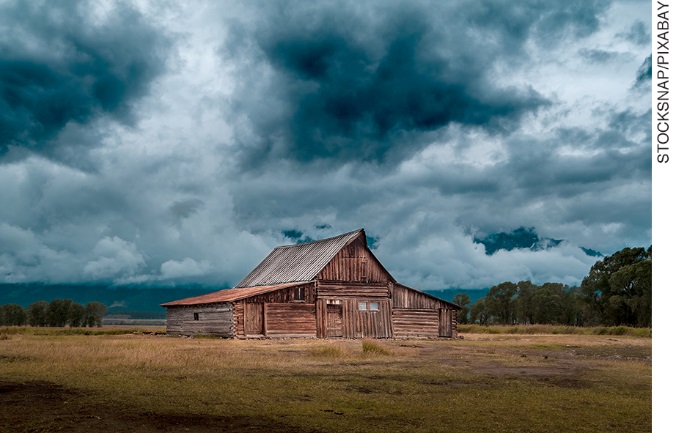 2. 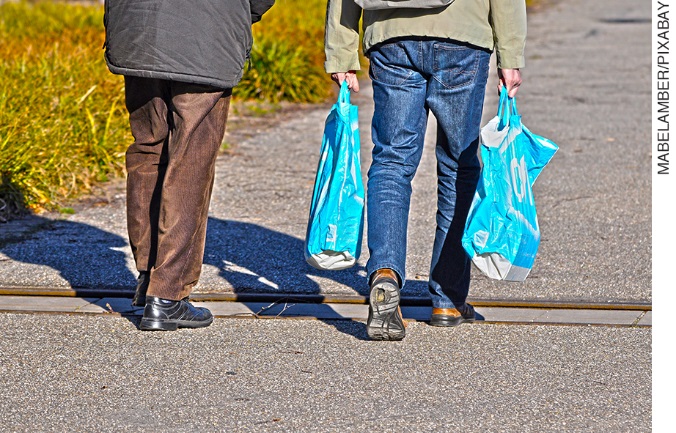 3.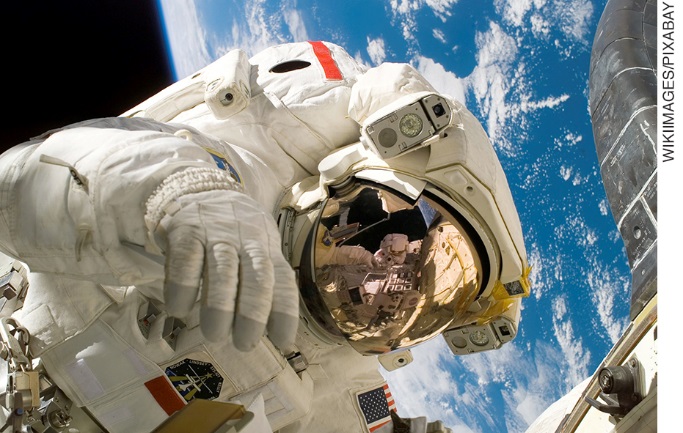 4.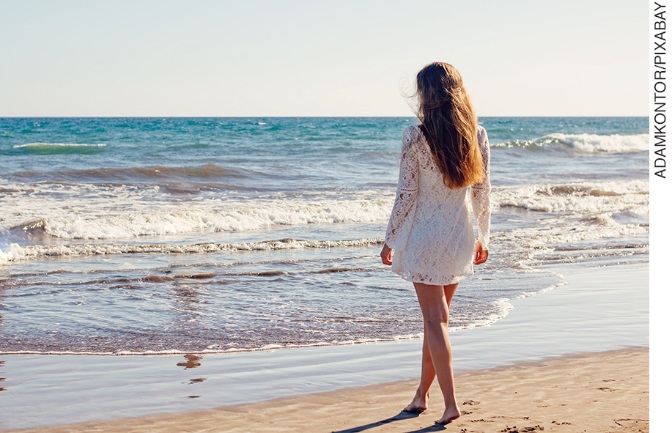 5. 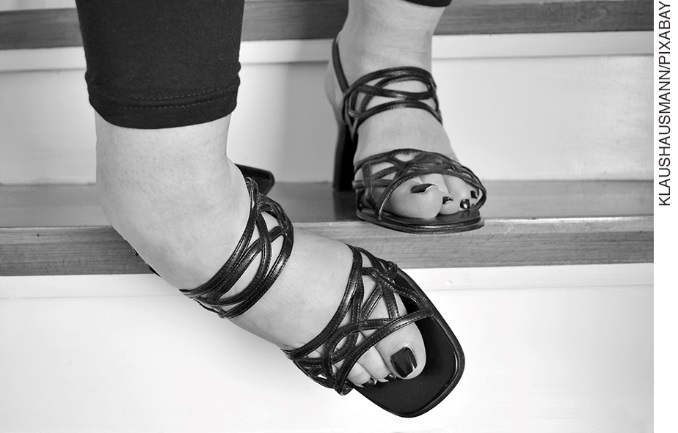 6. 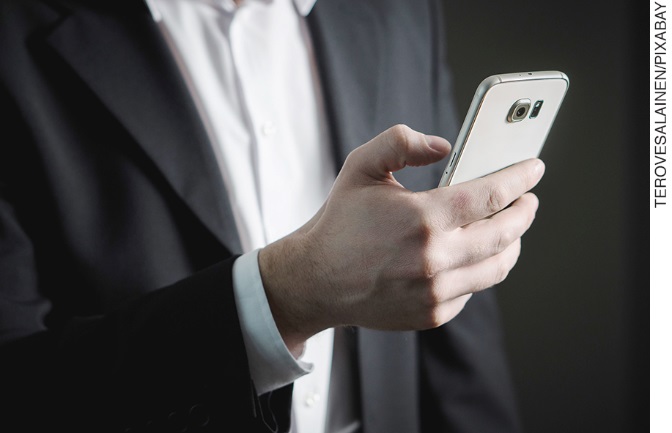 Monitorar os/as estudantes enquanto fazem a atividade e auxiliá-los/as no que for preciso.Corrigir a atividade com a turma toda. Explorar todas as possibilidades de frases criadas pelos/as estudantes e, se necessário, pedir que justifiquem os usos de will e going to que querem expressar. Respostas possíveis:1. It’s going to rain.2. I’ll help you with the bags.3. People will live in space in the future.4. She’s going to swim. 5. She’s going to fall down.6. He’s going to call someone/send a text message.Atividade 3: Fazendo previsões sobre o futuro da comunicaçãoRecursos didáticos  
Quadro e giz ou marcador para quadro branco.Encaminhamento  
Tempo estimado: 20 minutos.
Organização: grupos de 3 ou 4 estudantes.Escrever no quadro:How will we communicate in the future?Organizar os/as estudantes em grupos e explicar que farão previsões sobre o futuro da comunicação para o ano de 2050. Orientá-los/as a discutir as seguintes questões: Will people speak the same language? If so, which one? If not, how will they be able to understand each other?Will people use any devices? If so, what will they be like? How will communication in 2050 differ from communication today?Monitorar os/as estudantes e ajudá-los/as com vocabulário, se necessário.Ao final da atividade, pedir que compartilhem suas previsões com a turma.Acompanhamento das aprendizagensA atividade a seguir pode ser feita como prática complementar e de acompanhamento das aprendizagens dos/as estudantes.Observação: a língua inglesa ao nosso redorPedir aos/às estudantes que prestem atenção a letras de música em língua inglesa que tenham as formas de futuro will e going to, que as copiem no caderno e as tragam para a sala de aula. Em sala, organizar os/as estudantes em pequenos grupos e pedir que analisem as frases e identifiquem o sentido das formas usadas:will – previsões para o futuro sem embasamento e decisões tomadas na hora da falagoing to – planos para o futuro e previsões baseadas em evidênciasAutoavaliação Esta autoavaliação pode auxiliar no processo de aferição do desenvolvimento das habilidades relacionadas nesta sequência didática. Pedir aos/às estudantes que respondam “sim”, “em progresso” ou “não” às questões, por escrito ou oralmente.Sou capaz de usar o vocabulário relacionado a diferentes formas de comunicação?Tenho consciência da importância de gestos, expressões faciais e outros recursos não linguísticos na comunicação? Identifico os diferentes usos das formas de futuro will e going to?Sou capaz de usar will para fazer previsões para o futuro e expressar decisões tomadas no momento da fala?Sou capaz de usar going to para fazer planos para o futuro e previsões baseadas em evidência?Sou capaz de fazer previsões sobre o futuro da comunicação?Aferição do desenvolvimento dos/as estudantesAs questões a seguir podem auxiliar no processo de avaliação do desenvolvimento das habilidades relacionadas nesta sequência didática. Pedir aos/às estudantes que as respondam por escrito ou oralmente.1. Cite três formas de comunicação oral, comunicação escrita e comunicação não verbal.Respostas pessoais.2. Como você avalia a sua habilidade de comunicação? O que você acha que precisa melhorar?Respostas pessoais.3. Em quais situações você usaria will e going to? Justifique. Respostas pessoais.4. Como você acha que será a comunicação em 2050? Escreva três frases.Respostas pessoais.Critério de avaliação Considerando as habilidades a seguir, analisar se os/as estudantes conseguiram: (EF08LI02) Explorar o uso de recursos linguísticos (frases incompletas, hesitações, entre outros) e paralinguísticos (gestos, expressões faciais, entre outros) em situações de interação oral.(EF08LI04) Utilizar recursos e repertório linguísticos apropriados para informar/comunicar/falar do futuro: planos, previsões, possibilidades e probabilidades.(EF08LI14) Utilizar formas verbais do futuro para descrever planos e expectativas e fazer previsões.